МІНІСТЕРСТВО ОСВІТИ І НАУКИ УКРАЇНИЛьвівський національний університет імені Івана ФранкаФакультет іноземних мовКафедра англійської філологіїЗатвердженона засіданні кафедри англійської філологіїфакультету іноземних мовЛьвівського національного університету імені Івана ФранкаПротокол № 1 від 28 серпня 2020 р. 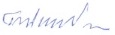 ______________________________           Завідувач кафедри   проф..Білинський М.Е. Силабус з навчальної дисципліникурсу ДВВ «Мовленнєві стратегії гумору»що викладається в межах ОПП другого (магістерського) рівня вищої освіти для здобувачів зі спеціальності 035 Філологія; cпеціалізація 035.041 Германські мови та літератури (переклад включно) - перша англійська; ОПП магістр "Англійська та друга іноземні мови і літератури"       Львів - 2020Силабус курсу ДВВ «Мовленнєві стратегії гумору» для очної форми навчання2020/2021 навчального рокуСхема курсуНазва курсу«Мовленнєві стратегії гумору» Адреса викладання курсуЛьвівський національний університет імені Івана Франка, факультет іноземних мов, кафедра англійської філології, кім. 435, вул. Університетська, 1, м. ЛьвівФакультет та кафедра, за якою закріплена дисциплінаКафедра англійської філологіїГалузь знань, шифр та назва спеціальностігалузь знань 0203 „Гуманітарні науки”, cпеціальність 035 Філологія;cпеціалізація 035.041 Германські мови та літератури (переклад включно) - перша англійська; ОПП магістр "Англійська та друга іноземні мови і літератури"Викладачі курсуЛотоцька Кароліна Ярославівна, кандидат філологічних наук, доцент, доцент кафедри англійської філологіїКонтактна інформація викладачівlorkoula@yahoo.comКонсультації по курсу відбуваютьсяКонсультації в день проведення лекцій/практичних занять (за попередньою домовленістю).Інформація про курсДисципліна «Мовленнєві стратегії гумору»  є вибірковою дисципліною з спеціальності Філологія для освітньої програми бакалавра, яка викладається в 9 (1) семестрі в обсязі 3 кредитів (за Європейською Кредитно-Трансферною Системою ECTS).Коротка анотація курсуКурс розроблено таким чином, щоб студенти могли вдосконалити набуті за роки навчання  знання з теорії та практики мови та мовлення, він також передбачає подальший розвиток чуття мови у студентів, їхніх аналітичних здібностей та творчих лінгвістичних умінь.Мета та цілі курсуМетою курсу є ознайомлення, аналіз та опрацювання основних засобів творення  гумористичної модальності засобами усіх рівнів мови та у різних видах дискурсу.Серед завдань курсу головними є окреслення основних соціокультурних, психологічних та лінгвістичних засад гумору, ознайомлення з традиційними та сучасними теоріями гумору, засобами та механізмами реалізації категорії комічного у різножанрових гумористичних текстах. Це досягається як під час викладу теоретичного матеріалу (лекції та самостійне опрацювання матеріалу), так і шляхом аналізу практичного матеріалу студентами під час підготовки до заліку. Література для вивчення дисципліниБАЗОВАPocheptsov G.G. Language and Humour. – Kiev, 1982.Attardo S. Linguistic Theories of Humor.- Berlin-New York,1994 Attardo, Salvatore and Victor Raskin. “Script Theory Revis(it)ed: Joke Similarity and Joke Representation Model.” // HUMOR 4:3-4: 293-347. -1991. Gruner, Ch,R, The Game of Humor:  Comprehensive Theory of Why We Laugh. – NJ., 1997. The psychology of humor: Theoretical perspectives and empirical issues/ Ed.:Goldstein, Jeffrey H., McGhee, Paul E. – N.Y., 1972.Пропп В.Я. Проблемы комизма и смеха. -  Москва, 1999. – 183 с.Титаренко О.Ю. Мовні засоби вираження гумору (на матеріалі творів англійської та американської літератури ХІХ-ХХ століть): АКД. – Київ, 1993.Бергсон А. Смех. Эссе о сущности комического. - М., 1992. Походня С.И. Языковые средства и виды реализации иронии. - Киев, 1989.Карасик А.В. Лингвистические характеристики юмора //Языковая личность: Проблемы лингвокультурологии и функциональной семантики. – Волгоград, 1999. – С.206-209.Дземидок Б. О комическом.- М, 1974. ДОПОМІЖНА•	Аристотель. Поэтика // Аристотель. Этика. Политика. Риторика. Поэтика. Категории. - Минск, 1998. •	Бахтин М. М. Творчество Франсуа Рабле и народная культура средневековья и Ренессанса – М, 1990. •	Борев Ю. Комическое.- М, 1970. •	Борев Ю. Эстетика.- М, 1969. •	Глинка К. «Теория юмора» \\ Независимый альманах «Лебедь» № 388, 15 августа 2004 года (http://www.lebed.com/2004/art3865.htm) •	Дмитриев А. В., Сычёв А. А. Смех: социофилософский анализ.- М.: Альфа-М.- 2005. •	Дмитриев А. Социология юмора: очерки. - М., 1996 •	Иванова Т. В. Психология восприятия комического. - Самара,2002. •	Изард К. Э. Психология эмоций.- СПб: «Питер»,2000. •	Кант И. Сочинения в 6ти томах, т.5, т.6. -  Москва, 1966. •	Карасик А.В. Лингвокультурные характеристики английского юмора: АКД. – Волгоград, 2001.•	Кулинич М.А. Лингвокультурология юмора (на материале английского языка). – Самара, 1999. – 180 с.•	Наер В.Л. Продукционные стратегии текстовой реализации категории комического//Сб. науч. трудов МПУ, 1992.  - Вып. 339.•	Пєсоріна Л.М. Мовні засоби створення комічного ефекту в короткому оповіданні (на матеріалі творів О.Генрі, Е.Кестнера, А.П.Чехова) : Дис... канд. наук: 10.02.15 - 2007.: http://www.lib.ua-ru.net/diss/cont/338042.html•	Спенсер Г. Физиология смеха. - СПб, 1905 •	Титаренко О.Ю. Мовні засоби вираження гумору (на матеріалі творів англійської та американської літератури ХІХ-ХХ століть): АКД. – Київ, 1993.•	Фрейд З. Остроумие и его отношение к бессознательному.  - Спб. – М. , 1997 •	Lototska K. English Stylistics/ - Lviv: LNU Publishing Centre, 2008. -254 p. •	Nilsen, Don: http://www.public.asu.edu/~dnilsen/Тривалість курсу90   год.Обсяг курсу32 години аудиторних занять. З них 32 годин лекцій та 58 годин самостійної роботиОчікувані результати навчанняЗгідно з вимогами освітньо-професійної програми студенти повинні знати :•	Поняття про основні теорії гумору та природу вербального гумору•	Лінгвостилістичні засоби та прийоми створення гумористичного ефектувміти :•	Розуміти тексти із вираженою гумористичною модальністю та розкривати імпліцитну  інформацію, що міститься в них.•	Застосовувати набуті теоретичні знання, формально-понятійний апарат під час аналізу різнорівневих стилістичних ресурсів мови у гумористичному дискурсі.•	Ідентифікувати, розуміти та інтерпретувати лінгвопрагматичні та лінгвостилістичні засоби реалізації гумору у різноманітних за функціональним типом/жанром текстах.Ключові словаКатегорії комічного, гумор, ситуативний та лінгвістичний гумор, теорії  гумору, лінгвостилістичні засоби творення гумористичної модальності у текстіФормат курсуОчний  Проведення лекцій, практичних занять та консультацій для кращого розуміння темТемиПоняття про основні теорії гумору та природу вербального гумору.Сучасні теорії гумору. Загальна теорія вербального гумору.Типологія ситуативного гумору. Лінгвістичний гумор: види та структура словесного жарту.Лінгвостилістичні засоби та прийоми створення гумористичного ефекту.Семантиічні механізми гумору. Мовні засоби та стратегії реалізації гумору.Лінгвостилістичні засоби та прийоми створення комічного ефекту у тексті.Підсумковий контроль, формазалік в кінці семеструуснийПререквізитиДля вивчення курсу студенти потребують базових знань з основної мови, суміжних дисциплін,  достатніх для сприйняття категоріального апарату та адекватного розуміння джерел.Навчальні методи та техніки, які будуть використовуватися під час викладання курсуЛекції, презентації, колаборативне навчання (форми –дискусія).Необхідне обладнанняІз урахуванням особливостей навчальної дисципліни. Вивчення курсу може не потребувати використання програмного забезпечення, крім загально вживаних програм і операційних систем.Критерії оцінювання (окремо для кожного виду навчальної діяльності)Оцінювання проводиться за 100-бальною шкалою. Бали нараховуються за наступним співідношенням: • практичні/самостійні тощо : 50% семестрової оцінки; максимальна кількість балів 50• залік: 50% семестрової оцінки. Максимальна кількість балів 50Підсумкова максимальна кількість балів 100Письмові роботи: Очікується, що студенти виконають декілька видів практичних завдань (реферат та/або презентація). Академічна доброчесність: Очікується, що роботи студентів будуть їх оригінальними дослідженнями чи міркуваннями. Відсутність посилань на використані джерела, фабрикування джерел, списування, втручання в роботу інших студентів становлять, але не обмежують, приклади можливої академічної недоброчесності. Виявлення ознак академічної недоброчесності в роботі студента є підставою для її незарахуванння викладачем, незалежно від масштабів плагіату чи обману. Відвідання занять є важливою складовою навчання. Очікується, що всі студенти відвідають усі лекції і практичні зайняття курсу. Студенти мають інформувати викладача про неможливість відвідати заняття. У будь-якому випадку студенти зобов’язані дотримуватися усіх строків визначених для виконання усіх видів робіт, передбачених курсом. Література. Уся література, яку студенти не зможуть знайти самостійно, буде надана викладачем виключно в освітніх цілях без права її передачі третім особам. Студенти заохочуються до використання також й іншої літератури та джерел, яких немає серед рекомендованих.Політика виставлення балів. Враховуються бали набрані на поточному тестуванні, самостійній роботі та бали підсумкового оцінювання. При цьому обов’язково враховуються присутність на заняттях та активність студента під час практичного заняття; недопустимість пропусків та запізнень на заняття; користування мобільним телефоном, планшетом чи іншими мобільними пристроями під час заняття в цілях не пов’язаних з навчанням; списування та плагіат; несвоєчасне виконання поставленого завдання і т. ін.Жодні форми порушення академічної доброчесності не толеруються.Питання до залікуПоняття про основні теорії гумору та природу вербального гумору.Сучасні теорії гумору. Загальна теорія вербального гумору.Типологія ситуативного гумору. Лінгвістичний гумор: види та структура словесного жарту.Лінгвостилістичні засоби та прийоми створення гумористичного ефекту.Семантиічні механізми гумору. Мовні засоби та стратегії реалізації гумору.Лінгвостилістичні засоби та прийоми створення комічного ефекту у тексті.ОпитуванняАнкету-оцінку з метою оцінювання якості курсу буде надано по завершенню курсу.Тиж. / дата / год.-Тема, план, короткі тезиФорма діяльності (заняття)* *лекція, самостійна, дискусія, групова робота) Література.*** Ресурси в інтернетіЗавдання, годТермін виконання10.02.2021Modern theories of humour.ЛекціяДив. список літ-ри217.02.2021D. Monro’s interpretation of humour theoriesЛекціяДив. список літ-ри224.02.2021The General theory of Verbal HumourЛекціяДив. список літ-ри23.03.2021V.Raskin and S. Attardo’s research into cognitive mechanisms of humour generationЛекціяДив. список літ-ри210.03.2021Typology of situation humourЛекція-//-217.03.2021Types of humorous situationsЛекція-//-224.03.2021Verbal humour: types and structure of a jokeЛекція-//231.03.2021Verbal humour: types and structure of a jokeЛекція-//-27.04.2021Semantic mechanisms of humour generationЛекція-//-214.04.2021Linguistic means of humour generationЛекція-//-221.04.2021Wordplay/language play: typology and pragmatics(1)Лекція-//-228.04.2021Types and functions of punningЛекція-//-25.05.2021Wordplay/language play: typology and pragmatics (2)Лекція-//212.05.2021Analysis of puns functioning on various levels of the languageЛекція-//-219.05.2021Stylistic means of creating a humorous effect in the textЛекція-//-226.05.2021Final test (analysis of samples of humorous discourse in terms of humour generating strategies )Залік -//-2